Тип проекта: творческийВид проекта: групповой.Продолжительность проекта: кратковременный (декабрь)Возраст: старшая возрастная группа ( 6 лет).Участники проекта:Дети подготовительной группы, родители, педагоги.Цель проекта:Конкретизировать и углубить представления детей о зиме: состояние погоды, типичные осадки, явления природы. Закрепить у детей признаки зимы, сезонные изменения в природе, связанные с зимним периодом. Воспитывать интерес к изучению природы, любовь к ней, умение видеть красоту окружающего мира. Познакомить с зимними месяцами, красотой зимней природы. Развивать творческую фантазию детей через рисование, заучивание стихов зиме. приобщение родителей к созданию единого образовательного пространства вокруг ребенка.Задачи: Развивать интерес родителей к жизни детского сада.Расширять формы работы с семьей.Расширять представления детей о характерных особенностях зимней природы. Расширять и активизировать словарный запас детей.Задачи проекта:Сформировать у ребенка представление о русской зиме.Создать условия для участия родителей в образовательном процессе.Формировать позитивное, уважительное отношение к родному краю.Развивать творческие способности детей и родителей в продуктивной, речевой и изобразительной деятельности.Этапы реализации проекта:1. Подготовительный:Определение объектов изучения.Подбор литературы, иллюстраций.Приобретение материалов для художественной деятельности.2. Основной (практический):Знакомство с зимними месяцами, приметами, народными названиями.Знакомство Изучение повадок зимующих птиц, изготовление кормушек.Изучение художественных методов для изображения зимней природы.Заучивание стихов о зиме (совместно с родителями).Передача поэтических образов средствами изобразительного искусства.3. Заключительный (аналитический):Обобщение результатов работы на празднике «Рисуем стихи».Выставка «Зимушка-зима»Способы организации работыПринцип добровольного участия родителей и детей.Работа проводится в течение тематических недель по плану.Воспитанники работают под руководством педагога.План работы по реализации проектаI. Учебно – методическое обеспечениеПриобретение методической литературы.Подбор иллюстраций, плакатов на зимнюю тематику.II. Работа с родителямиКонсультация «Как играть с матрешкой»Папки-передвижки «Зимняя прогулка», «Зимние приметы».Придумывание детских загадок на зимнюю тематику.Задания по лексической теме.III. Работа с воспитанникамиПознание и речевое развитие:«Зима».«Зимующие птицы и звери наших лесов».Составление рассказа по картине «Как дети помогали птицам».Пересказ сказки «Как сорока клеста судила».Рассматривание картин И. Шишкина «Зима», И. Грабаря «Зимний вечер», «Иней», рассказывание.Заучивание стихов, развитие интонации и выразительности.Художественная деятельность:Изготовление снежинок и поделок на елку - оригамиПисьмо Деду МорозуРисование зимнего пейзажа «Зимняя сказка» Эстетическое развитиеРазучивание новогодних и зимних песен с музыкальным руководителемРазучивание стихотворений.Чтение Н. Носов «На горке», В. Сутеев «Снеговик-почтовик», В. Даль «Старик – Годовик».Праздник «Рисуем стихи»Дидактические игры:«Когда это бывает?»«Подбери рифму»«Доскажи словечко»«Разложи картинки»«Что напутал Буратино»«Где снежинки»«Четвертый лишний»В ходе проекта были достигнуты следующие результаты:1. Воспитанники конкретизировали знания о зиме и ее приметах, особенностях, о жизни зимующих птиц и животных.2. Освоили некоторые классические художественные элементы рисования пейзажа, научились изготавливать поделки, применили полученные знания на практике.3. Проведен Праздник стихов о зиме совместно с родителями.4. Проведены выставка картин «Зимняя сказка». Результаты реализации проектаПовышение процента родителей, проявляющих интерес к жизни детского сада.Повышение процента детей со средним и высоким уровнем познавательного развития.Активизация словарного запаса детей.Усиление ресурсного обеспечения группы.Страница обновлена 27.12.2016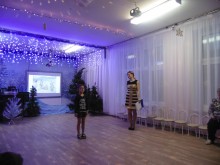 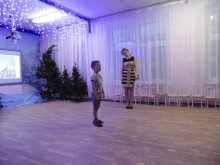 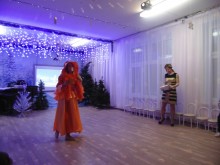 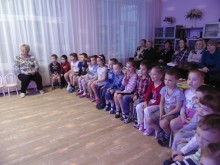 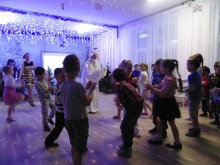 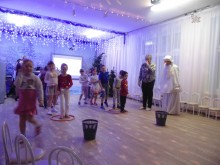 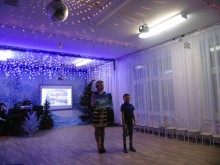 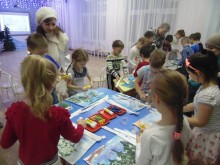 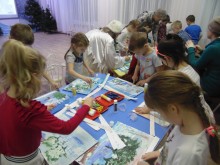 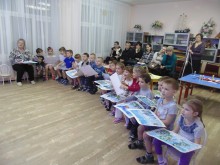 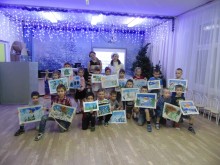 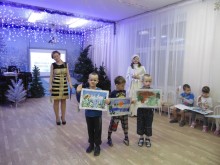 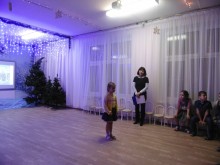 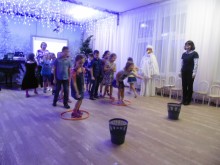 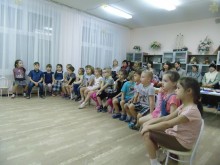 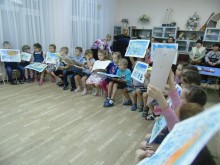 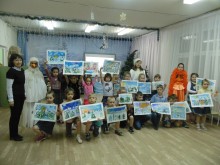 